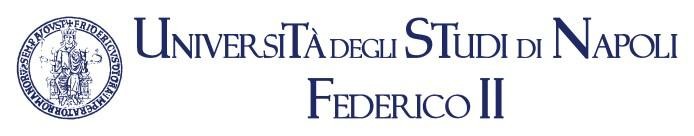 				Orario delle lezioni a.a. 2023/2024			I Anno I Semestre per i corsi di studio M81/M86/M83 			(Tecniche Audiometriche/ Tecniche AudioprotesicheTecniche di Radiologia per Immagini e Radioterapia)				      http://m81.corsidistudio.unina.it/http://m86.corsidistudio.unina.it/http://m83.corsidistudio.unina.it/Le lezioni si svolgeranno nell’aula T7 presso la sede di Scampia(vedi istruzioni nella  sezione avvisi)Riepilogo Insegnamenti per il I Anno I SemestreSCIENZE FISICHE E STATISTICHE (ESAME) Presidente Commissione: (Prof.ssa Loffredo Filomena)    Fisica (Prof.ssa Loffredo Filomena )       Statistica Medica  (Prof.  ) Misure elettriche ed elettroniche (Prof.) Sistemi di elaborazione dell’informazione (Prof.) SCIENZE  MORFOFUNZIONALI  (ESAME) (Presidente Commissione: Prof.ssa Claudia Rosati  Anatomia Umana (Prof. Eugenio Di Vaia ) Istologia        (Prof.ssa Claudia Rosati ) (Fisiologia    (Prof. )   SCIENZE BIOCHIMICHE E BIOLOGICHE (ESAME) (Presidente Commissione: Prof. Cevenini Armando  per il CDS M81/M86 Chimica e Biochimica (Prof.ssa Cesaro Elena per il CDS M81) / Prof.Avolio Rosario per il CDS M86)    Biochimica Clinica   (Prof. Cevenini Armando  )Biologia generale   (Prof. D’Agostino Massimo)   LABORATORIO INFORMATICO (ESAME)      Laboratorio Informatico   ()LABORATORIO PROFESSIONALIZZANTE (ESAME) 	 Laboratorio Professionalizzante (Prof.ssa  Del vecchio Valeria) TIROCINIO I ANNO I SEMESTRE (ESAME) Presidente Commissione:   Prof. Carmine PiccoloProf. ssa Ilenia GhebbioniDIRETTORE DIDATTICO DEI TIROCINIDott. Carmine PiccoloOrarioMercoledì 01.11 07.11Giovedì 02.11Venerdì 03.118.30-9.30Misure elettricheTirocinio9.30-10.30FESTAMisure elettricheTirocinio10.30-11.30Biologia generaleTirocinio11.30-12.30Biologia generaleTirocinio13.00-14.00Anatomia UmanaTirocinio14.00-15.00FESTAAnatomia UmanaTirocinio15.00-16.00Anatomia UmanaTirocinio16.00-17.00Lab. InformaticoTirocinioOrarioLunedì 06.11Martedì 07.11Mercoledì 08.11Giovedì 09.11Venerdì 10.118.30-9.30FisicaStatistica MedicaTirocinioMisure elettricheTirocinio9.30-10.30FisicaStatistica MedicaTirocinioMisure elettricheTirocinio10.30-11.30FisicaStatistica MedicaTirocinioBiologia generaleTirocinio11.30-12.30FisicaStatistica MedicaTirocinioBiologia generaleTirocinioPAUSAPAUSAPAUSAPAUSAPAUSAPAUSA13.00-14.00Biochimica  ClinicaIstologiaTirocinioAnatomia UmanaTirocinio14.00-15.00Biochimica  ClinicaIstologiaTirocinioAnatomia UmanaTirocinio15.00-16.00FisiologiaChimica e Biochim. BiochimicaLab. ProfessionalizzanteAnatomia UmanaTirocinio16.00-17.00FisiologiaChimica e Biochim.Lab. ProfessionalizzanteLab. InformaticoTirocinioOrarioLunedì 13.11Martedì 14.11Mercoledì 15.11Giovedì 16.11Venerdì 17.118.30-9.30FisicaStatistica MedicaTirocinioMisure elettricheTirocinio9.30-10.30FisicaStatistica MedicaTirocinioMisure elettricheTirocinio10.30-11.30FisicaStatistica MedicaTirocinioBiologia generaleTirocinio11.30-12.30FisicaStatistica MedicaTirocinioBiologia generaleTirocinioPAUSAPAUSAPAUSAPAUSAPAUSAPAUSA13.00-14.00Biochimica ClinicaIstologiaTirocinioAnatomia UmanaTirocinio14.00-15.00Biochimica ClinicaIstologiaTirocinioAnatomia UmanaTirocinio15.00-16.00FisiologiaChimica e Biochim. BiochimicaLab. ProfessionalizzanteAnatomia UmanaTirocinio16.00-17.00FisiologiaChimica e Biochim.Lab. ProfessionalizzanteLab. InformaticoTirocinioOrarioLunedì 20.11Martedì 21.11Mercoledì 22.11Giovedì 23.11Venerdì 24.118.30-9.30FisicaStatistica MedicaTirocinioMisure elettricheTirocinio9.30-10.30FisicaStatistica MedicaTirocinioMisure elettricheTirocinio10.30-11.30FisicaStatistica MedicaTirocinioBiologia generaleTirocinio11.30-12.30FisicaStatistica MedicaTirocinioBiologia generaleTirocinioPAUSAPAUSAPAUSAPAUSAPAUSAPAUSA13.00-14.00Biochimica  ClinicaIstologiaTirocinioAnatomia UmanaTirocinio14.00-15.00Biochimica  ClinicaIstologiaTirocinioAnatomia UmanaTirocinio15.00-16.00FisiologiaChimica e Biochim. BiochimicaLab. ProfessionalizzanteAnatomia UmanaTirocinio16.00-17.00FisiologiaChimica e Biochim.Lab. ProfessionalizzanteLab. InformaticoTirocinioOrarioLunedì 27.11Martedì 28.11Mercoledì 29.11Giovedì 30.11Venerdì 01.128.30-9.30FisicaStatistica MedicaTirocinioMisure elettricheTirocinio9.30-10.30FisicaStatistica MedicaTirocinioMisure elettricheTirocinio10.30-11.30FisicaStatistica MedicaTirocinioBiologia generaleTirocinio11.30-12.30FisicaStatistica MedicaTirocinioBiologia generaleTirocinioPAUSAPAUSAPAUSAPAUSAPAUSAPAUSAPAUSAPAUSAPAUSAPAUSAPAUSAPAUSA13.00-14.00Biochimica  ClinicaIstologiaTirocinioAnatomia UmanaTirocinio14.00-15.00Biochimica  ClinicaIstologiaTirocinioAnatomia UmanaTirocinio15.00-16.00FisiologiaChimica e Biochim. BiochimicaLab. ProfessionalizzanteAnatomia UmanaTirocinio16.00-17.00FisiologiaChimica e Biochim.Lab. ProfessionalizzanteLab. InformaticoTirocinioOrarioLunedì 04.12Martedì 05.12 11.12.12Mercoledì 06.12Giovedì 07.12Venerdì 08.128.30-9.30FisicaStatistica MedicaTirocinioMisure elettriche9.30-10.30FisicaStatistica MedicaTirocinioMisure elettricheFESTA10.30-11.30FisicaStatistica MedicaTirocinioBiologia generale11.30-12.30FisicaStatistica MedicaTirocinioBiologia generale13.00-14.00Biochimica  ClinicaIstologiaTirocinioAnatomia Umana14.00-15.00Biochimica  ClinicaIstologiaLab. ProfessionalizzanteAnatomia UmanaFESTA15.00-16.00FisiologiaChimica e Biochim. BiochimicaLab. ProfessionalizzanteAnatomia Umana16.00-17.00FisiologiaChimica e Biochim.Lab. ProfessionalizzanteLab. InformaticoOrarioLunedì 11.12Martedì 12.12Mercoledì 13.12Giovedì 14.12Venerdì 15.128.30-9.30FisicaStatistica MedicaLab. InformaticoMisure elettriche9.30-10.30FisicaStatistica MedicaLab. InformaticoMisure elettriche10.30-11.30FisicaStatistica MedicaLab. InformaticoBiologia generale11.30-12.30FisicaStatistica MedicaBiologia generalePAUSAPAUSAPAUSAPAUSAPAUSA13.00-14.00Biochimica ClinicaIstologiaLab. ProfessionalizzanteAnatomia Umana14.00-15.00Biochimica ClinicaIstologiaLab. ProfessionalizzanteAnatomia Umana15.00-16.00FisiologiaChimica e Biochim. BiochimicaLab. ProfessionalizzanteAnatomia Umana16.00-17.00FisiologiaChimica e Biochim.Lab. ProfessionalizzanteLab. Informatico	OrarioLunedì 18.12Martedì 19.12Mercoledì 20.12Giovedì 21.12Venerdì 22.128.30-9.30FisicaSist.elab .informaz.Lab. InformaticoMisure elettriche9.30-10.30FisicaSist.elab. informaz.Lab. InformaticoMisure elettriche10.30-11.30FisicaSist.elab .informaz.Lab. InformaticoBiologia generale11.30-12.30FisicaSist.elab. informaz.Biologia generalePAUSAPAUSAPAUSAPAUSAPAUSAPAUSA13.00-14.00Biochimica ClinicaLab. InformaticoLab. ProfessionalizzanteAnatomia Umana14.00-15.00Biochimica ClinicaLab. InformaticoLab. ProfessionalizzanteAnatomia Umana15.00-16.00FisiologiaChimica e Biochim.Lab. ProfessionalizzanteAnatomia Umana16.00-17.00FisiologiaChimica e Biochim.Lab. ProfessionalizzanteLab. Informatico.OrarioLunedì 25.12Martedì 26.12Mercoledì 27.12Giovedì 28.12Venerdì 29.128.30-9.309.30-10.30     FESTA10.30-11.3011.30-12.3013.00-14.00FESTAFESTAFESTAFESTAFESTA14.00-15.00FESTAFESTAFESTAFESTAFESTA15.00-16.00FESTAFESTAFESTAFESTAFESTA16.00-17.00FESTAFESTAFESTAFESTAFESTAOrarioLunedì 01.01Martedì 02.01Mercoledì 03.01Giovedì 04.01Venerdì 05.018.30-9.30FESTAFESTAFESTAFESTAFESTA9.30-10.30FESTA10.30-11.30FESTA11.30-12.30FESTA13.00-14.00FESTAFESTAFESTAFESTAFESTA14.00-15.00FESTA15.00-16.00FESTA16.00-17.00FESTAOrarioLunedì 08.01Martedì 09.01Mercoledì 10.01Giovedì 11.01Venerdì 12.018.30-9.30FisicaSist.elab .informaz.Lab. InformaticoMisure elettriche9.30-10.30FisicaSist.elab. informaz.Lab. InformaticoMisure elettriche10.30-11.30FisicaSist.elab .informaz.Lab. InformaticoBiologia generale11.30-12.30FisicaSist.elab. informaz.Biologia generalePAUSAPAUSAPAUSAPAUSAPAUSAPAUSA13.00-14.00Biochimica ClinicaLab. InformaticoLab. ProfessionalizzanteAnatomia Umana14.00-15.00Biochimica ClinicaLab. InformaticoLab. ProfessionalizzanteAnatomia Umana15.00-16.00FisiologiaChimica e Biochim. BiochimicaLab. ProfessionalizzanteAnatomia Umana16.00-17.00FisiologiaChimica e Biochim.Lab. ProfessionalizzanteLab. InformaticoOrarioLunedì 15.01Martedì 16.01Mercoledì 17.01Giovedì 18.01Venerdì 19.018.30-9.30FisicaSist.elab .informaz.Lab. InformaticoMisure elettriche9.30-10.30FisicaSist.elab. informaz.Lab. InformaticoMisure elettriche10.30-11.30FisicaSist.elab .informaz.Lab. InformaticoBiologia generale11.30-12.30FisicaSist.elab. informaz.Biologia generalePAUSAPAUSAPAUSAPAUSAPAUSAPAUSAA13.00-14.00Biochimica ClinicaLab. InformaticoLab. ProfessionalizzanteAnatomia Umana14.00-15.00Biochimica ClinicaLab. InformaticoLab. ProfessionalizzanteAnatomia Umana15.00-16.00FisiologiaChimica e Biochim.Lab. ProfessionalizzanteAnatomia Umana16.00-17.00FisiologiaChimica e Biochim.Lab. ProfessionalizzanteLab. InformaticoOrarioLunedì 22.01Martedì 23.01Mercoledì 24.01Giovedì 25.01Venerdì 26.018.30-9.30Sist.elab .informaz.TirocinioMisure elettriche9.30-10.30Sist.elab. informaz.TirocinioMisure elettriche10.30-11.30Sist.elab .informaz.TirocinioBiologia generale11.30-12.30Sist.elab. informaz.TirocinioBiologia generalePAUSAPAUSAPAUSAPAUSAPAUSAPAUSATirocinio13.00-14.00Biochimica ClinicaLab. InformaticoLab. ProfessionalizzanteAnatomia Umana14.00-15.00Biochimica ClinicaLab. InformaticoLab. ProfessionalizzanteAnatomia Umana15.00-16.00FisiologiaChimica e Biochim.Lab. ProfessionalizzanteAnatomia Umana16.00-17.00FisiologiaChimica e Biochim.Lab. ProfessionalizzanteLab. InformaticoOrarioLunedì 29.01Martedì 30.01Mercoledì 31.01Giovedì 01.02Venerdì 02.028.30-9.30Sist.elab .informaz.Misure elettriche9.30-10.30Sist.elab. informaz.Misure elettriche10.30-11.30Sist.elab .informaz.Biologia generale11.30-12.30Sist.elab. informaz.Biologia generalePAUSAPAUSAPAUSAPAUSAPAUSAPAUSA13.00-14.00Biochimica ClinicaLab. InformaticoLab. ProfessionalizzanteAnatomia Umana14.00-15.00Biochimica ClinicaLab. InformaticoLab. ProfessionalizzanteAnatomia Umana15.00-16.00FisiologiaChimica e Biochim.Lab. ProfessionalizzanteAnatomia Umana16.00-17.00FisiologiaChimica e Biochim.Lab. InformaticoOrarioLunedì 05.02Martedì 06.02Mercoledì 07.02Giovedì 08.02Venerdì 09.028.30-9.30Sist.elab .informaz.9.30-10.30Sist.elab. informaz.10.30-11.30Sist.elab .informaz.11.30-12.30Sist.elab. informaz.PAUSAPAUSAPAUSAPAUSAPAUSAPAUSALabor. Informatico13.00-14.00Biochimica ClinicaLab. InformaticoTirocinio14.00-15.00Biochimica ClinicaLab. InformaticoTirocinio15.00-16.00FisiologiaChimica e Biochim.Lab. Professionalizzante16.00-17.00FisiologiaChimica e Biochim.Lab. Professionalizzante